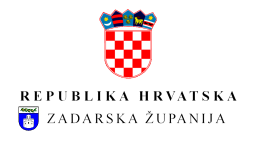 UPRAVNI ODJEL ZA HRVATSKE BRANITELJE, UDRUGE, DEMOGRAFIJU I  SOCIJALNU POLITIKU			KLASA: 230-01/24-01/2URBROJ: 2198-21-24-1Zadar, 16. siječnja 2024. godineZadarska županija, Upravni odjel za hrvatske branitelje, udruge, demografiju i socijalnu politiku  temeljem članka 11. stavak 1. Odluke o financiranju programa i projekata od interesa za opće dobro koje provode udruge iz sredstava proračuna Zadarske županije ("Službeni glasnik Zadarske županije" broj 22/15) objavljujeJ A V N I   P  O  Z  I  Vza prijavu programa i projekata udruga za dodjelu financijske potpore u okviru raspoloživih sredstava Proračuna Zadarske županije za 2024. godinu na poziciji Upravnog  odjela za hrvatske branitelje,  udruge, demografiju i socijalnu politiku – područje promicanja vrijednosti Domovinskog rata i antifašističke borbe, promicanje vrijednosti građanskih inicijativa, Ustavom zajamčenih ljudskih prava i temeljnih slobodaZadarska županija kao davatelj financijskih potpora poziva udruge koje su programski usmjerene na promicanje vrijednosti Domovinskog rata i antifašističke borbe te promicanje vrijednosti građanskih inicijativa, Ustavom zajamčenih ljudskih prava i temeljnih sloboda, za prijavu programa i projekata za dodjelu financijske potpore u okviru raspoloživih sredstava Županijskog proračuna za 2024. godinu na poziciji Upravnog odjela za hrvatske branitelje, udruge, demografiju i socijalnu politikuI. UVJETI PRIHVATLJIVOSTI PRIJAVITELJASvaka udruga čija je djelatnost usmjerena na promicanje vrijednosti Domovinskog rata i antifašističke borbe te promicanje vrijednosti građanskih inicijativa, Ustavom zajamčenih ljudskih prava i temeljnih sloboda ima pravo na ovaj natječaj prijaviti svoj program/projekt.Programi/projekti će biti razmatrani ukoliko prijavitelj udovoljava sljedećim uvjetima:da je udruga upisana u Registar udruga odnosno drugi odgovarajući registar, da je udruga upisana u Registar neprofitnih organizacija, da je teritorijalni obuhvat djelatnosti i djelovanja udruge područje Zadarske županije ili da ostvaruje programe/projekte kojima se zadovoljavaju javne potrebe i interesi Županije,da statutom utvrđeni ciljevi i djelatnosti udruge nisu u suprotnosti s Ustavom ili zakonom, da vodi transparentno financijsko poslovanje u skladu s propisima o računovodstvu neprofitnih organizacija,da je udruga ispunila obveze iz svih prethodno sklopljenih ugovora o potporama iz proračuna Zadarske županije, da je udruga ispunila sve obveze s osnova plaćanja doprinosa za mirovinsko i zdravstveno osiguranje i plaćanje poreza te drugih davanja prema državnom proračunu i proračunu Zadarske županije,djelovanje udruge mora biti iz područja promicanja vrijednosti Domovinskog rata i   antifašističke  borbe, promicanje vrijednosti građanskih inicijativa, Ustavom zajamčenih ljudskih prava  i temeljnih sloboda,da je udruga sukladno članku 55. stavku 1. Zakona o udrugama („Narodne novine“ broj  74/14., 70/17, 98/19, 151/22) uskladila statut sa Zakonom o udrugama i o tome podnijela zahtjev za upis promjena  nadležnom uredu.Ispunjavanje uvjeta da je udruga ispunila sve obveze s osnova plaćanja doprinosa za mirovinsko i zdravstveno osiguranje i plaćanje poreza te drugih davanja prema državnom proračunu i proračunu Zadarske županije prijavitelj dokazuje potvrdom Porezne uprave o nepostojanju duga. Ispunjavanje ostalih uvjeta prihvatljivosti prijavitelja, Zadarska županija provjerava uvidom u internetom dostupan Registar udruga i Registar neprofitnih organizacija kao i provjerom u poslovnim knjigama Zadarske županije. U slučaju nemogućnosti provjere na opisani način Zadarska županija zadržava pravo tražiti dodatne dokaze o ispunjavanju uvjeta u postupku ispitivanja ispunjavanja formalnih uvjeta Javnog poziva (npr. preslika Statuta, potvrda FINA-e o zaprimanju financijskih izvještaja i dr.).II. PODRUČJA AKTIVNOSTI ZA PRIJAVU PROJEKATA/ PROGRAMAPotpore se odobravaju udrugama za programe i projekte od interesa za opće dobro u Zadarskoj županiji temeljem Odluke o financiranju programa i projekata od interesa za opće dobro koje provode udruge iz sredstava proračuna Zadarske županije ("Službeni glasnik Zadarske županije" broj 22/15), a sukladno strateškim i planskim dokumentima Zadarske županije, u sljedećim prioritetnim područjima:- promicanje vrijednosti Domovinskog rata i antifašističke borbe, - promicanje vrijednosti građanskih inicijativa, Ustavom zajamčenih ljudskih prava i temeljnih   sloboda.III. UVJETI JAVNOG POZIVAUkupno planirana vrijednost Javnog poziva je 101.359,00 eura. Najmanji iznos financijskih sredstava koji se može prijaviti i ugovoriti po pojedinom programu ili projektu je 700,00eura, a najveći 8.000,00eura. Programi ili projekti mogu se financirati u cijelom ili u djelomično zatraženom iznosu na način da se isplata vrši sukladno odredbama ugovora.Jedan prijavitelj može prijaviti i ugovoriti jedan program/projekt u okviru ovog Javnog poziva, na razdoblje provedbe do konca godine u kojoj je sklopljen ugovor. Ista udruga može biti partner na više projekata unutar prioritetnih područja Javnog poziva. Prijavitelj može djelovati u partnerstvu s jednom ili više udruga koje moraju ispunjavati sve uvjete prihvatljivosti koje vrijede za prijavitelje.IV. PRIJAVNA DOKUMENTACIJAPrijava za dodjelu potpore podnosi se na propisanim obrascima:Obrazac opisa programa ili projekta (Obrazac 1)Obrazac proračuna programa ili projekta (Obrazac 2) Prijavi se obvezno prilažu dokazi o ispunjavanju uvjeta i to: Potvrda Porezne uprave ne starija od 30 dana do dana prijave na Poziv, o nepostojanju duga kao dokaz da je udruga ispunila sve obveze s osnova plaćanja doprinosa za mirovinsko i zdravstveno osiguranje i plaćanje poreza te drugih davanja prema državnom proračunu i proračunu Zadarske županije,Izjava o partnerstvu prijavitelja i partnera u slučaju prijave programa ili projekta u partnerstvu s jednom ili više udruga (Obrazac 3)Izjava da nema nepodmirenih obveza prema proračunu Zadarske županije (Obrazac 4)Izjava o nepostojanju dvostrukog financiranja (Obrazac 5) Ukoliko se projekt prijavljuje u partnerstvu sa jednom ili više udruga, isti dokazi i potvrde se moraju priložiti i za svakog od partnera.Javni poziv za prijavu programa i projekata udruga za dodjelu financijske potpore u okviru raspoloživih sredstava Proračuna Zadarske županije za 2024. godinu na poziciji Upravnog  odjela za hrvatske branitelje,  udruge, demografiju i socijalnu politiku – područje promicanja vrijednosti Domovinskog rata i antifašističke borbe, promicanje vrijednosti građanskih inicijativa, Ustavom zajamčenih ljudskih prava i temeljnih sloboda, dostupan je na web stranici Zadarske županije www.zadarska-zupanija.hr , ali i u SOM sustavu.Svi ostali obrasci koji su potrebni za prijavu dostupni su za preuzimanje unutar SOM sustava. Obrasci moraju biti popunjeni elektronski, propisno ovjereni, skenirani i pravilno učitani u sustav.Zahtjev se podnosi isključivo u elektronskom obliku, odnosno putem SOM sustava.Način prijave i registracije u SOM sustavu nalazi se u dokumentu Upute za korisnike SOM sustava.Dva su osnovna uvjeta za završetak postupka prijave na javni poziv:a) Registracija prijavitelja u sustavu putem linka https://som-natjecaj.eu/authentication/register-  klikom na isti otvara se direktni preglednik u kojem potencijalni prijavitelj otvara svoj račun kao novi korisnik, odabire vrstu registracije, potom popunjava podatke o korisniku i potvrđuje otvaranje računa. Registracija prijavitelja i otvaranje korisničkog računa (u daljnjem tekstu: Korisnik) omogućit će istom pretraživanje natječaja, preuzimanje dokumentacije otvorenih natječaja te slanje prijave elektroničkim putem. Odabirom „Registracija“ i popunjavanjem traženih podataka te odabirom Registriraj, Korisnik ispunjava uvjete za moguću prijavu na javni pozivb) prijava korisnika na javni poziv – putem linka https://som-natjecaj.eu/authentication/login.U slučaju tehničkih poteškoća, potrebno je pisati na e-mail:  podrska@som-system.com  ili, ukoliko je nužno potrebno, nazvati INFO TELEFON ako postoji problem oko same registracije i prijave ili poteškoća prilikom ispunjavanja same prijave na broj 091/618-8694 (isključivo u radnom vremenu između 08:00 i 16:00 sati).V. ROK ZA PODNOŠENJE PRIJAVARok za podnošenje prijava programa/projekata udruga za financijsku potporu iz sredstava Proračuna Zadarske županije za 2024. godinu je do 15. veljače 2024. godine.Zakašnjele, nepotpune ili na drugi način podnesene prijave protivno uvjetima iz ovog Javnog poziva neće se razmatrati.VI. ROK I NAČIN OBJAVE PRIHVAĆENIH PROJEKATA/PROGRAMAUpravni odjel za hrvatske branitelje, udruge, demografiju i socijalnu politiku će najkasnije u roku od 30 dana od isteka roka za podnošenje prijava provesti postupak provjere potpunosti i pravovremenosti prijava te prijave koje ispunjavaju formalne uvjete dostaviti Povjerenstvu za ocjenjivanje kojeg Odlukom osniva i imenuje Župan na prijedlog Upravnog odjela za hrvatske branitelje, udruge, demografiju i socijalnu politiku.Povjerenstvo za ocjenjivanje će nakon razmatranja i ocjena prijava koje ispunjavaju formalne uvjete najkasnije u daljnjem roku od 30 dana izraditi prijedlog odluke o odobravanju potpora te ga dostaviti županu na nadležno odlučivanje. Odluku o odobrenju potpora donosi župan.VII. OBJAVA REZULTATA JAVNOG POZIVARezultati Javnog poziva s podacima o udrugama kojima su odobrene potpore, programima i projektima i iznosima potpora, objavit će se na mrežnoj stranici Zadarske županije https:// www.zadarska-zupanija.hr/ natjecaji -i-javna-nabava/potpore-i-priznanja/rezultati-natječaja u roku od 8 dana od donošenja odluke župana o odobrenju potpora čime će se sve udruge smatrati obaviještene o rezultatima Javnog poziva.Zadarska županija će udrugama koje su nezadovoljne odlukom o odobrenju potpora omogućiti pravo na prigovor, što će jasno biti naznačeno u javno objavljenim rezultatima Javnog poziva. Prigovor se može podnijeti isključivo na proceduralnu povredu natječajnog postupka, dok se ne može podnijeti na sadržaj odluke o neodobravanju sredstava ili visini sredstava.VIII. UGOVARANJE PROVEDBE PROGRAMA/PROJEKATAS udrugom kojoj je odobrena potpora za program, projekt, ili aktivnost, Zadarska županija zaključuje ugovor kojim se uređuju međusobna prava i obveze udruge i Zadarske županije. U slučaju da je odlukom odobreno samo djelomično financiranje programa ili projekta, a u slučaju da u prijavnoj dokumentaciji nije jasno navedeno koji dio aktivnosti se financira sredstvima Zadarske županije,  upravno tijelo ima obvezu prethodno pregovarati o stavkama proračuna programa ili projekta i aktivnostima u opisnom dijelu programa ili projekta koje treba izmijeniti prije potpisa ugovora. Slijedom navedenog, nakon izmjena u opisnom dijelu programa ili projekta koji se odnosi na navedene aktivnosti,  usklađeni  obrazac 1 i obrazac 2 činit će sastavni dio ugovora.Na taj način, razvidno je na koje se stavke odnose odobrena sredstva Zadarske županije.DODATNE INFORMACIJESva pitanja vezana uz ovaj Javni poziv mogu se postavljati isključivo elektroničkim putem najkasnije 5 dana prije isteka Javnog poziva, slanjem upita na adresu elektroničke pošte: lonic@zadarska-zupanija.hrTekst Javnog poziva objavljen je dana 16. siječnja 2024. godine na mrežnoj stranici Zadarske županije www.zadarska-zupanija.hr, a obavijest o objavi Javnog poziva u dnevnom tisku.                                                         UPRAVNI ODJEL ZA  HRVATSKE BRANITELJE,                                                                 UDRUGE,  DEMOGRAFIJU I SOCIJALNU POLITIKU                                                                            